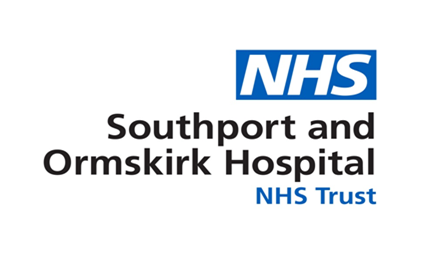 October 2021Southport and Ormskirk Hospital NHS Trust Workforce Equality Monitoring Report April 2020 – March 2021 Executive Summary Introduction This report is published to ensure that Southport and Ormskirk Hospital NHS Trust has the information it needs to promote workforce equality and meet its public sector equality duty, as outlined in the Equality Act 2010. The report details an analysis of the Southport and Ormskirk Hospital NHS Trust workforce for April 2020–March 2021. The challenges for the Trust in developing a diverse workforce is understanding the distinct differences in community make up across the area the Trust serves. Staff Profile Highlights Headlines: As of March 2021, Southport and Ormskirk Hospital NHS Trust employed 3298 people of which: Gender: 78.26% of the workforce are Female and 21.74% are Male Age: 27.17% of the workforce are aged 35yrs and under, 47.79% of staff are 36yrs to 55yrs of age and 20.05% are aged over 55 years of age Ethnicity: The Trust workforce consists of 7.85%% from Black Minority and Ethnic groups 81.72% White staff and 10.43% not stated unspecified prefer not to answer. Disability: 3.03% of the Workforce have disclosed that they consider themselves to have a Disability, 71.98% of staff have told us they don’t consider themselves to have a Disability with the remainder 24.98% either not declaring - other. Sexual Orientation: 82.2% of staff have disclosed their sexual orientation as Heterosexual or Straight, 1.33% as Lesbian or Gay, 0.58% Bisexual, 6.12% Not Stated and 9.76% Unspecified. Religion & Belief: religions & beliefs at the Trust are as follows 61.55% Christian, 9.16% Atheists, 2.03% Islam, 1.67% Hinduism, 4.06% Other Religions and 21.53% Unspecified or Not Disclosed.Employment Status: The workforce consists of 56.52% Full Time Staff and 43.48% Part time Staff  Length of service: The highest proportion of the workforce have been employed by the Trust for between 1-5 years 30.50%, 15.77% of the workforce have been with the with the Trust for under 1 year and 3.79% of the Trust have been employed by the Trust for 30 years and aboveWorkforce data below provides a general overview of staff ethnicity, gender, religion and belief, sexual orientation, disability, employment status, length of service and recruitment.Data figures in the various graphs are rounded up to the nearest point, the exact data figures are highlighted to the right of the graph.Gender: 78.26% of the workforce is Female and 21.74% are Male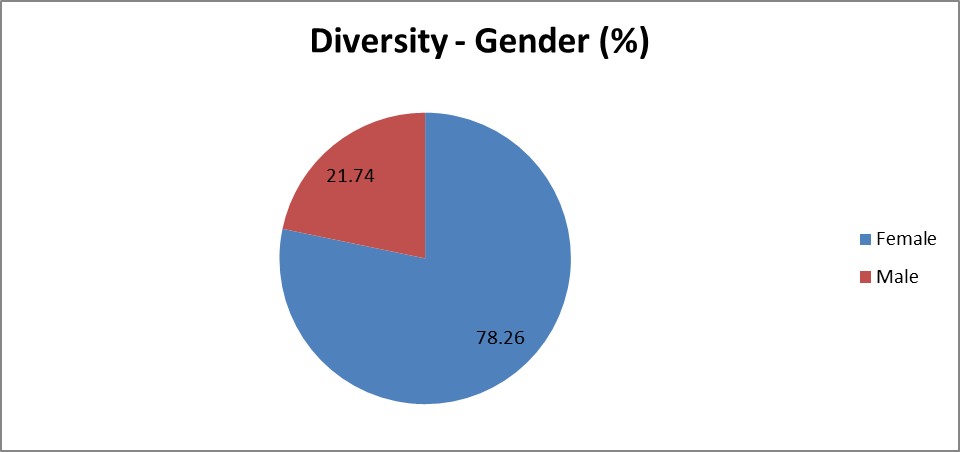 Age Profile: 27.17% of the workforce is aged 35yrs and under, 47.79% of staff are 36yrs to 55yrs of age and 25.05% are aged over 55 years of age 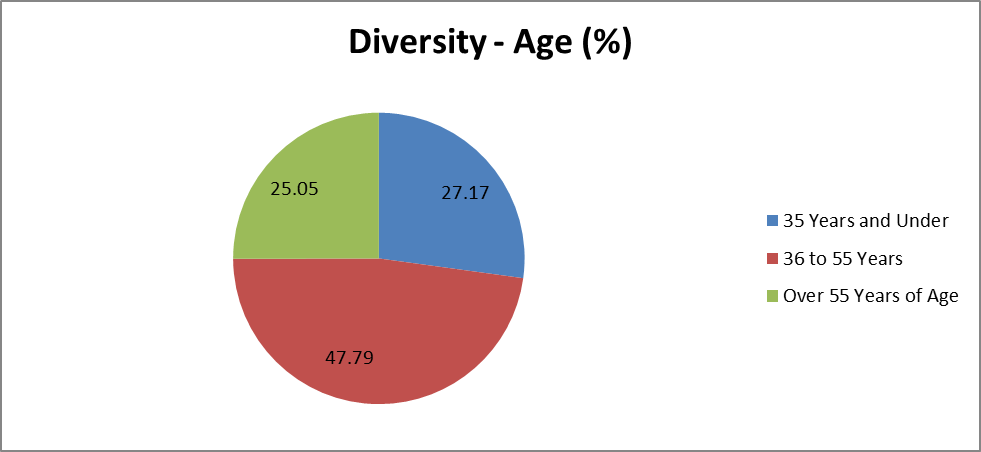 Ethnicity: The Trust workforce consists of 7.85% from Black Asian and Minority Ethnic groups 81.72% White staff and 10.43% Not Stated or Unspecified. 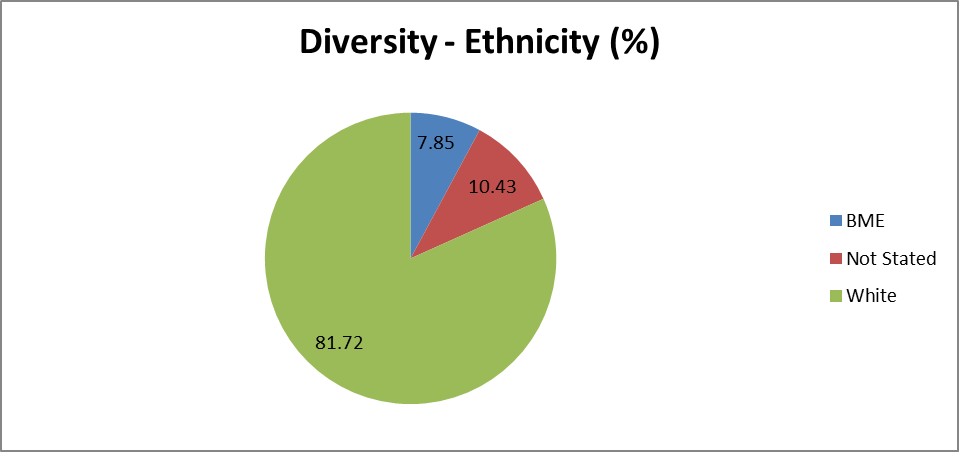 Disability: 3.03% of the Workforce informed the Trust that they consider themselves to have a disability, 71.98% of staff have told us they don’t consider themselves to have a disability with the remainder 24.98% either not declaring – other.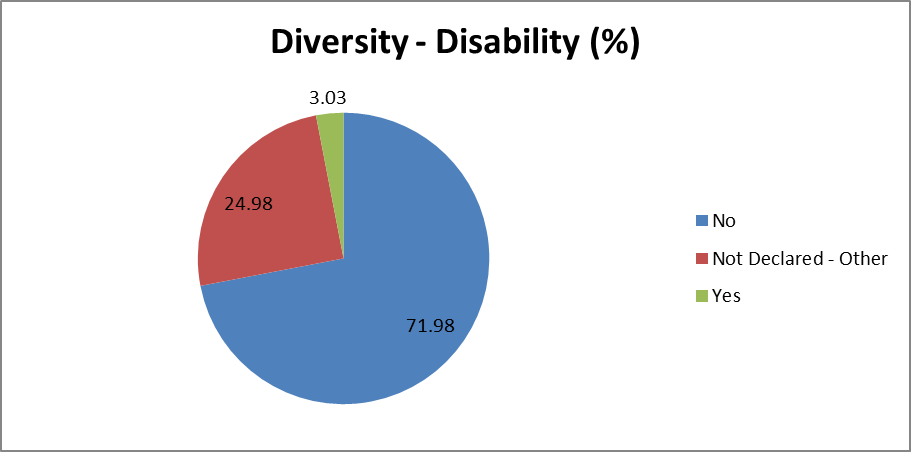 Sexual Orientation: 82.2% of staff have disclosed their sexual orientation as Heterosexual or Straight, 1.33% as Lesbian or Gay, 0.58% Bisexual, 6.12% Not Stated and 9.76% Unspecified. 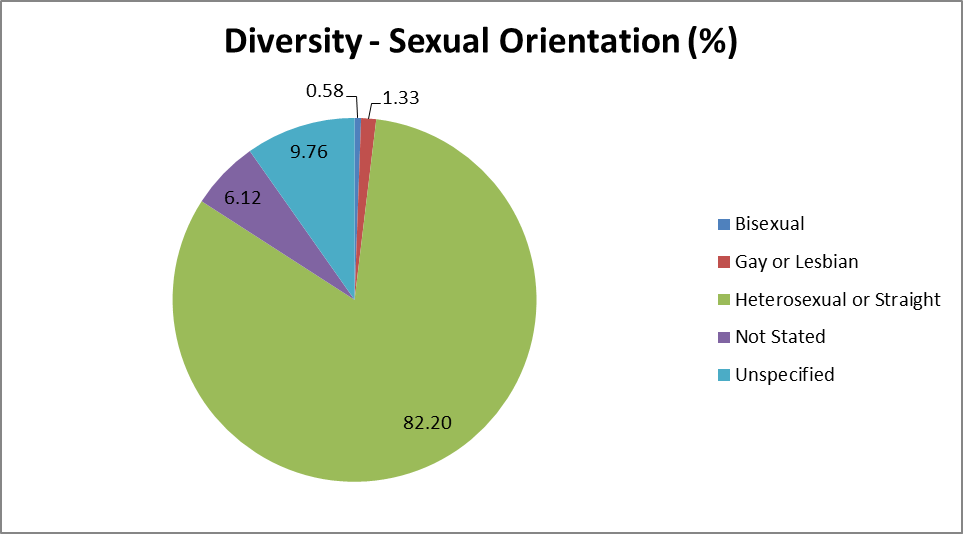 Religion & Belief: religions & beliefs at the Trust are as follows 61.55% Christian, 9.16% Atheists, 2.03% Islam, 1.67% Hinduism, 4.06% Other Religions and 21.53% Unspecified or Not Disclosed.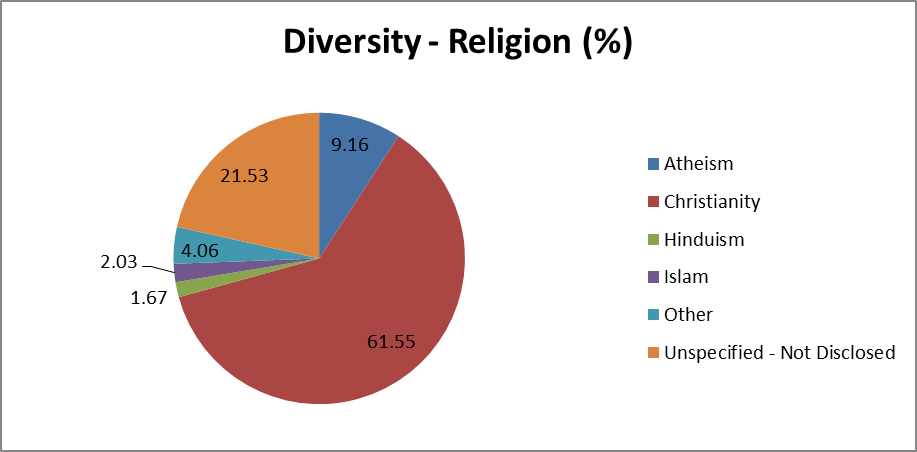 Employment Status: The workforce consists of 56.52% Full Time Staff and 43.48% Part time Staff  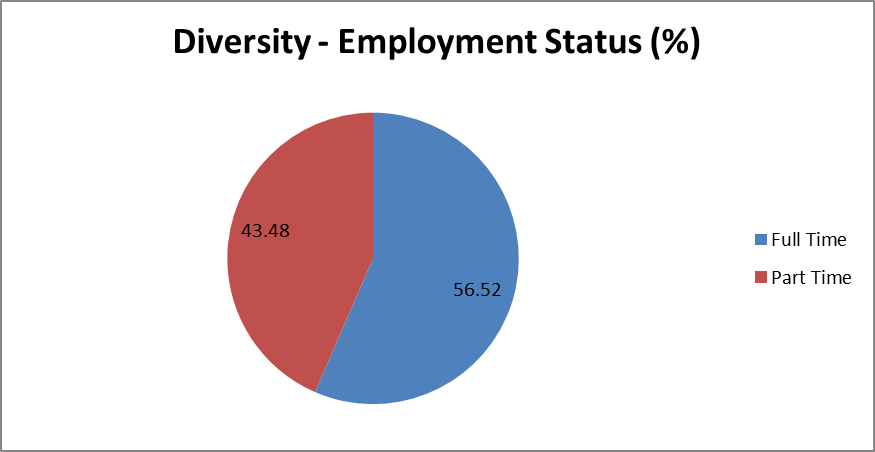 Length of service: The highest proportion of the workforce have been employed by the Trust for between 1-5 years 30.50%, 15.77% of the workforce have been with the with the Trust for under 1 year and 3.79% of the Trust have been employed by the Trust for 30 years and above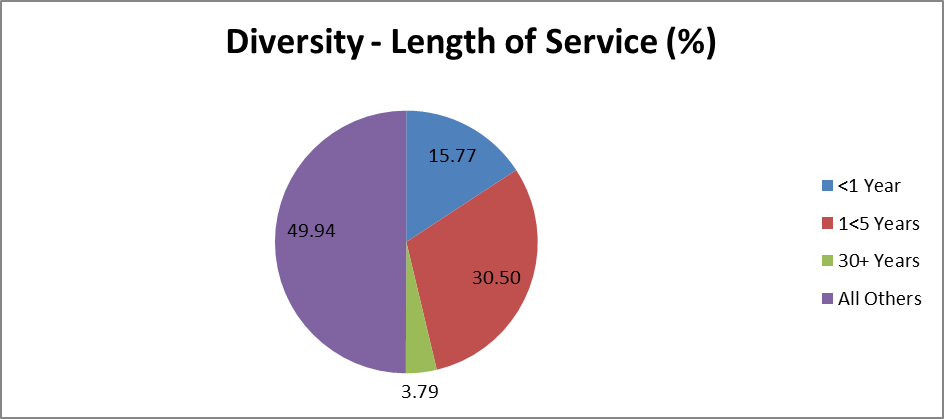 Workforce Race Equality Standard (WRES) & Workforce Disability Equality Standard (WDES)The Trust completes the annual WRES & WDES reports, the aim of the WRES and WDES is to ensure employees from black and minority ethnic (BME) backgrounds and staff with a disability / long-term conditions have equal access to career opportunities and receive fair treatment in the workplace. The WRES and WDES reports consist of information from the NHS Staff Survey, ESR and TRAC.Conclusion The Southport and Ormskirk Hospital NHS Trust Staff Equality Monitoring Report ,April 2020 – March 2021 update, completed by the Trust highlights the Trusts commitment to providing information on the make-up of its workforce, The Trust recognises the importance of having a workforce that is representative of the diverse communities the Trust serves and aims by working in partnership with our staff and partners from the diverse communities to make sure that any gaps and inequalities are identified and addressed. Recommended Actions Southport & Ormskirk Hospital NHS Trust People PlanThe diversity of our workforce is a key indicator of an inclusive culture. The effectiveness of line managers and their teams in setting the right cultural and behavioural tone by celebrating difference, empowering others to make their own unique contribution, and actively listening and then taking supported action cannot be understated. As a progressive and inclusive Trust, we will regularly review key workforce information as a commitment to continuously improving and strengthening our community and be accountable for the commitments we have made.The Trust will ensure key findings of the Workforce Equality Monitoring Report 2020-21 are referenced within the relevant sections of the evidence being provided for NHS Equality Delivery System 2 (EDS2) The Trust will monitor progress on the Trust Workforce Race & Disability Equality Standard and Gender Pay Gap Report action plans 2020-21 and will submit updates to the relevant Trust groups and committees, updates will also be provided to the Sefton CCG Equality and Diversity lead as part of the equality & diversity section of the quality contract. The Trust will publish the Workforce Equality Monitoring Report April 2020 – March 2021 the Workforce Disability Equality Standard (WDES) Report 2020-21 and the Workforce Race Equality Standard (WRES) Report 2020-21 on the Trust website to ensure the Trust is compliant.Agenda  ItemAgenda  ItemReport Title Report Title Report Title Workforce Equality Monitoring 2020-21 Report Workforce Equality Monitoring 2020-21 Report Executive Lead Executive Lead Jane Royds: Director of Human Resources and ODJane Royds: Director of Human Resources and ODJane Royds: Director of Human Resources and ODJane Royds: Director of Human Resources and ODJane Royds: Director of Human Resources and ODJane Royds: Director of Human Resources and ODJane Royds: Director of Human Resources and ODJane Royds: Director of Human Resources and ODJane Royds: Director of Human Resources and ODLead OfficerLead OfficerBob Davies: Equality LeadBob Davies: Equality LeadBob Davies: Equality LeadBob Davies: Equality LeadBob Davies: Equality LeadBob Davies: Equality LeadBob Davies: Equality LeadBob Davies: Equality LeadBob Davies: Equality LeadAction Required(Definitions below)Action Required(Definitions below)To Approve                    To Approve                    To Approve                    To Approve                    To Approve                    To Approve                    To NoteAction Required(Definitions below)Action Required(Definitions below)To Assure  To Assure  To Assure  To Assure  To Assure  To Assure  To ReceiveAction Required(Definitions below)Action Required(Definitions below)For Information For Information For Information For Information For Information For Information Executive Summary  Executive Summary  Executive Summary  Executive Summary  Executive Summary  Executive Summary  Executive Summary  Executive Summary  Executive Summary  Executive Summary  Executive Summary  This report is published to ensure that Southport and Ormskirk Hospital NHS Trust has the information it needs to promote workforce equality and meet its public sector equality duty, as outlined in the Equality Act 2010. The report details an analysis of the Southport and Ormskirk Hospital NHS Trust workforce for April 2020–March 2021. Staff Profile Highlights Headlines: As of March 2021, Southport and Ormskirk Hospital NHS Trust employed 3298 people of which: Gender: 78.26% of the workforce are Female and 21.74% are Male Age: 27.17% of the workforce are aged 35yrs and under, 47.79% of staff are 36yrs to 55yrs of age and 20.05% are aged over 55 years of age Ethnicity: The Trust workforce consists of 7.85% from Black Minority and Ethnic groups 81.72% White staff and 10.43% not stated unspecified prefer not to answer. Disability: 3.03% of the Workforce have disclosed that they consider themselves to have a Disability, 71.98% of staff have told us they don’t consider themselves to have a Disability with the remainder 24.98% either not declaring - other. Sexual Orientation: 82.2% of staff have disclosed their sexual orientation as Heterosexual or Straight, 1.33% as Lesbian or Gay, 0.58% Bisexual, 6.12% Not Stated and 9.76% Unspecified. Religion & Belief: religions & beliefs at the Trust are as follows 61.55% Christian, 9.16% Atheists, 2.03% Islam, 1.67% Hinduism, 4.06% Other Religions and 21.53% Unspecified or Not Disclosed.Employment Status: The workforce consists of 56.52% Full Time Staff and 43.48% Part time Staff  Length of service: The highest proportion of the workforce have been employed by the Trust for between 1-5 years 30.50%, 15.77% of the workforce have been with the with the Trust for under 1 year and 3.79% of the Trust have been employed by the Trust for 30 years and aboveRecommendation:Workforce is asked to receive this reportThis report is published to ensure that Southport and Ormskirk Hospital NHS Trust has the information it needs to promote workforce equality and meet its public sector equality duty, as outlined in the Equality Act 2010. The report details an analysis of the Southport and Ormskirk Hospital NHS Trust workforce for April 2020–March 2021. Staff Profile Highlights Headlines: As of March 2021, Southport and Ormskirk Hospital NHS Trust employed 3298 people of which: Gender: 78.26% of the workforce are Female and 21.74% are Male Age: 27.17% of the workforce are aged 35yrs and under, 47.79% of staff are 36yrs to 55yrs of age and 20.05% are aged over 55 years of age Ethnicity: The Trust workforce consists of 7.85% from Black Minority and Ethnic groups 81.72% White staff and 10.43% not stated unspecified prefer not to answer. Disability: 3.03% of the Workforce have disclosed that they consider themselves to have a Disability, 71.98% of staff have told us they don’t consider themselves to have a Disability with the remainder 24.98% either not declaring - other. Sexual Orientation: 82.2% of staff have disclosed their sexual orientation as Heterosexual or Straight, 1.33% as Lesbian or Gay, 0.58% Bisexual, 6.12% Not Stated and 9.76% Unspecified. Religion & Belief: religions & beliefs at the Trust are as follows 61.55% Christian, 9.16% Atheists, 2.03% Islam, 1.67% Hinduism, 4.06% Other Religions and 21.53% Unspecified or Not Disclosed.Employment Status: The workforce consists of 56.52% Full Time Staff and 43.48% Part time Staff  Length of service: The highest proportion of the workforce have been employed by the Trust for between 1-5 years 30.50%, 15.77% of the workforce have been with the with the Trust for under 1 year and 3.79% of the Trust have been employed by the Trust for 30 years and aboveRecommendation:Workforce is asked to receive this reportThis report is published to ensure that Southport and Ormskirk Hospital NHS Trust has the information it needs to promote workforce equality and meet its public sector equality duty, as outlined in the Equality Act 2010. The report details an analysis of the Southport and Ormskirk Hospital NHS Trust workforce for April 2020–March 2021. Staff Profile Highlights Headlines: As of March 2021, Southport and Ormskirk Hospital NHS Trust employed 3298 people of which: Gender: 78.26% of the workforce are Female and 21.74% are Male Age: 27.17% of the workforce are aged 35yrs and under, 47.79% of staff are 36yrs to 55yrs of age and 20.05% are aged over 55 years of age Ethnicity: The Trust workforce consists of 7.85% from Black Minority and Ethnic groups 81.72% White staff and 10.43% not stated unspecified prefer not to answer. Disability: 3.03% of the Workforce have disclosed that they consider themselves to have a Disability, 71.98% of staff have told us they don’t consider themselves to have a Disability with the remainder 24.98% either not declaring - other. Sexual Orientation: 82.2% of staff have disclosed their sexual orientation as Heterosexual or Straight, 1.33% as Lesbian or Gay, 0.58% Bisexual, 6.12% Not Stated and 9.76% Unspecified. Religion & Belief: religions & beliefs at the Trust are as follows 61.55% Christian, 9.16% Atheists, 2.03% Islam, 1.67% Hinduism, 4.06% Other Religions and 21.53% Unspecified or Not Disclosed.Employment Status: The workforce consists of 56.52% Full Time Staff and 43.48% Part time Staff  Length of service: The highest proportion of the workforce have been employed by the Trust for between 1-5 years 30.50%, 15.77% of the workforce have been with the with the Trust for under 1 year and 3.79% of the Trust have been employed by the Trust for 30 years and aboveRecommendation:Workforce is asked to receive this reportThis report is published to ensure that Southport and Ormskirk Hospital NHS Trust has the information it needs to promote workforce equality and meet its public sector equality duty, as outlined in the Equality Act 2010. The report details an analysis of the Southport and Ormskirk Hospital NHS Trust workforce for April 2020–March 2021. Staff Profile Highlights Headlines: As of March 2021, Southport and Ormskirk Hospital NHS Trust employed 3298 people of which: Gender: 78.26% of the workforce are Female and 21.74% are Male Age: 27.17% of the workforce are aged 35yrs and under, 47.79% of staff are 36yrs to 55yrs of age and 20.05% are aged over 55 years of age Ethnicity: The Trust workforce consists of 7.85% from Black Minority and Ethnic groups 81.72% White staff and 10.43% not stated unspecified prefer not to answer. Disability: 3.03% of the Workforce have disclosed that they consider themselves to have a Disability, 71.98% of staff have told us they don’t consider themselves to have a Disability with the remainder 24.98% either not declaring - other. Sexual Orientation: 82.2% of staff have disclosed their sexual orientation as Heterosexual or Straight, 1.33% as Lesbian or Gay, 0.58% Bisexual, 6.12% Not Stated and 9.76% Unspecified. Religion & Belief: religions & beliefs at the Trust are as follows 61.55% Christian, 9.16% Atheists, 2.03% Islam, 1.67% Hinduism, 4.06% Other Religions and 21.53% Unspecified or Not Disclosed.Employment Status: The workforce consists of 56.52% Full Time Staff and 43.48% Part time Staff  Length of service: The highest proportion of the workforce have been employed by the Trust for between 1-5 years 30.50%, 15.77% of the workforce have been with the with the Trust for under 1 year and 3.79% of the Trust have been employed by the Trust for 30 years and aboveRecommendation:Workforce is asked to receive this reportThis report is published to ensure that Southport and Ormskirk Hospital NHS Trust has the information it needs to promote workforce equality and meet its public sector equality duty, as outlined in the Equality Act 2010. The report details an analysis of the Southport and Ormskirk Hospital NHS Trust workforce for April 2020–March 2021. Staff Profile Highlights Headlines: As of March 2021, Southport and Ormskirk Hospital NHS Trust employed 3298 people of which: Gender: 78.26% of the workforce are Female and 21.74% are Male Age: 27.17% of the workforce are aged 35yrs and under, 47.79% of staff are 36yrs to 55yrs of age and 20.05% are aged over 55 years of age Ethnicity: The Trust workforce consists of 7.85% from Black Minority and Ethnic groups 81.72% White staff and 10.43% not stated unspecified prefer not to answer. Disability: 3.03% of the Workforce have disclosed that they consider themselves to have a Disability, 71.98% of staff have told us they don’t consider themselves to have a Disability with the remainder 24.98% either not declaring - other. Sexual Orientation: 82.2% of staff have disclosed their sexual orientation as Heterosexual or Straight, 1.33% as Lesbian or Gay, 0.58% Bisexual, 6.12% Not Stated and 9.76% Unspecified. Religion & Belief: religions & beliefs at the Trust are as follows 61.55% Christian, 9.16% Atheists, 2.03% Islam, 1.67% Hinduism, 4.06% Other Religions and 21.53% Unspecified or Not Disclosed.Employment Status: The workforce consists of 56.52% Full Time Staff and 43.48% Part time Staff  Length of service: The highest proportion of the workforce have been employed by the Trust for between 1-5 years 30.50%, 15.77% of the workforce have been with the with the Trust for under 1 year and 3.79% of the Trust have been employed by the Trust for 30 years and aboveRecommendation:Workforce is asked to receive this reportThis report is published to ensure that Southport and Ormskirk Hospital NHS Trust has the information it needs to promote workforce equality and meet its public sector equality duty, as outlined in the Equality Act 2010. The report details an analysis of the Southport and Ormskirk Hospital NHS Trust workforce for April 2020–March 2021. Staff Profile Highlights Headlines: As of March 2021, Southport and Ormskirk Hospital NHS Trust employed 3298 people of which: Gender: 78.26% of the workforce are Female and 21.74% are Male Age: 27.17% of the workforce are aged 35yrs and under, 47.79% of staff are 36yrs to 55yrs of age and 20.05% are aged over 55 years of age Ethnicity: The Trust workforce consists of 7.85% from Black Minority and Ethnic groups 81.72% White staff and 10.43% not stated unspecified prefer not to answer. Disability: 3.03% of the Workforce have disclosed that they consider themselves to have a Disability, 71.98% of staff have told us they don’t consider themselves to have a Disability with the remainder 24.98% either not declaring - other. Sexual Orientation: 82.2% of staff have disclosed their sexual orientation as Heterosexual or Straight, 1.33% as Lesbian or Gay, 0.58% Bisexual, 6.12% Not Stated and 9.76% Unspecified. Religion & Belief: religions & beliefs at the Trust are as follows 61.55% Christian, 9.16% Atheists, 2.03% Islam, 1.67% Hinduism, 4.06% Other Religions and 21.53% Unspecified or Not Disclosed.Employment Status: The workforce consists of 56.52% Full Time Staff and 43.48% Part time Staff  Length of service: The highest proportion of the workforce have been employed by the Trust for between 1-5 years 30.50%, 15.77% of the workforce have been with the with the Trust for under 1 year and 3.79% of the Trust have been employed by the Trust for 30 years and aboveRecommendation:Workforce is asked to receive this reportThis report is published to ensure that Southport and Ormskirk Hospital NHS Trust has the information it needs to promote workforce equality and meet its public sector equality duty, as outlined in the Equality Act 2010. The report details an analysis of the Southport and Ormskirk Hospital NHS Trust workforce for April 2020–March 2021. Staff Profile Highlights Headlines: As of March 2021, Southport and Ormskirk Hospital NHS Trust employed 3298 people of which: Gender: 78.26% of the workforce are Female and 21.74% are Male Age: 27.17% of the workforce are aged 35yrs and under, 47.79% of staff are 36yrs to 55yrs of age and 20.05% are aged over 55 years of age Ethnicity: The Trust workforce consists of 7.85% from Black Minority and Ethnic groups 81.72% White staff and 10.43% not stated unspecified prefer not to answer. Disability: 3.03% of the Workforce have disclosed that they consider themselves to have a Disability, 71.98% of staff have told us they don’t consider themselves to have a Disability with the remainder 24.98% either not declaring - other. Sexual Orientation: 82.2% of staff have disclosed their sexual orientation as Heterosexual or Straight, 1.33% as Lesbian or Gay, 0.58% Bisexual, 6.12% Not Stated and 9.76% Unspecified. Religion & Belief: religions & beliefs at the Trust are as follows 61.55% Christian, 9.16% Atheists, 2.03% Islam, 1.67% Hinduism, 4.06% Other Religions and 21.53% Unspecified or Not Disclosed.Employment Status: The workforce consists of 56.52% Full Time Staff and 43.48% Part time Staff  Length of service: The highest proportion of the workforce have been employed by the Trust for between 1-5 years 30.50%, 15.77% of the workforce have been with the with the Trust for under 1 year and 3.79% of the Trust have been employed by the Trust for 30 years and aboveRecommendation:Workforce is asked to receive this reportThis report is published to ensure that Southport and Ormskirk Hospital NHS Trust has the information it needs to promote workforce equality and meet its public sector equality duty, as outlined in the Equality Act 2010. The report details an analysis of the Southport and Ormskirk Hospital NHS Trust workforce for April 2020–March 2021. Staff Profile Highlights Headlines: As of March 2021, Southport and Ormskirk Hospital NHS Trust employed 3298 people of which: Gender: 78.26% of the workforce are Female and 21.74% are Male Age: 27.17% of the workforce are aged 35yrs and under, 47.79% of staff are 36yrs to 55yrs of age and 20.05% are aged over 55 years of age Ethnicity: The Trust workforce consists of 7.85% from Black Minority and Ethnic groups 81.72% White staff and 10.43% not stated unspecified prefer not to answer. Disability: 3.03% of the Workforce have disclosed that they consider themselves to have a Disability, 71.98% of staff have told us they don’t consider themselves to have a Disability with the remainder 24.98% either not declaring - other. Sexual Orientation: 82.2% of staff have disclosed their sexual orientation as Heterosexual or Straight, 1.33% as Lesbian or Gay, 0.58% Bisexual, 6.12% Not Stated and 9.76% Unspecified. Religion & Belief: religions & beliefs at the Trust are as follows 61.55% Christian, 9.16% Atheists, 2.03% Islam, 1.67% Hinduism, 4.06% Other Religions and 21.53% Unspecified or Not Disclosed.Employment Status: The workforce consists of 56.52% Full Time Staff and 43.48% Part time Staff  Length of service: The highest proportion of the workforce have been employed by the Trust for between 1-5 years 30.50%, 15.77% of the workforce have been with the with the Trust for under 1 year and 3.79% of the Trust have been employed by the Trust for 30 years and aboveRecommendation:Workforce is asked to receive this reportThis report is published to ensure that Southport and Ormskirk Hospital NHS Trust has the information it needs to promote workforce equality and meet its public sector equality duty, as outlined in the Equality Act 2010. The report details an analysis of the Southport and Ormskirk Hospital NHS Trust workforce for April 2020–March 2021. Staff Profile Highlights Headlines: As of March 2021, Southport and Ormskirk Hospital NHS Trust employed 3298 people of which: Gender: 78.26% of the workforce are Female and 21.74% are Male Age: 27.17% of the workforce are aged 35yrs and under, 47.79% of staff are 36yrs to 55yrs of age and 20.05% are aged over 55 years of age Ethnicity: The Trust workforce consists of 7.85% from Black Minority and Ethnic groups 81.72% White staff and 10.43% not stated unspecified prefer not to answer. Disability: 3.03% of the Workforce have disclosed that they consider themselves to have a Disability, 71.98% of staff have told us they don’t consider themselves to have a Disability with the remainder 24.98% either not declaring - other. Sexual Orientation: 82.2% of staff have disclosed their sexual orientation as Heterosexual or Straight, 1.33% as Lesbian or Gay, 0.58% Bisexual, 6.12% Not Stated and 9.76% Unspecified. Religion & Belief: religions & beliefs at the Trust are as follows 61.55% Christian, 9.16% Atheists, 2.03% Islam, 1.67% Hinduism, 4.06% Other Religions and 21.53% Unspecified or Not Disclosed.Employment Status: The workforce consists of 56.52% Full Time Staff and 43.48% Part time Staff  Length of service: The highest proportion of the workforce have been employed by the Trust for between 1-5 years 30.50%, 15.77% of the workforce have been with the with the Trust for under 1 year and 3.79% of the Trust have been employed by the Trust for 30 years and aboveRecommendation:Workforce is asked to receive this reportThis report is published to ensure that Southport and Ormskirk Hospital NHS Trust has the information it needs to promote workforce equality and meet its public sector equality duty, as outlined in the Equality Act 2010. The report details an analysis of the Southport and Ormskirk Hospital NHS Trust workforce for April 2020–March 2021. Staff Profile Highlights Headlines: As of March 2021, Southport and Ormskirk Hospital NHS Trust employed 3298 people of which: Gender: 78.26% of the workforce are Female and 21.74% are Male Age: 27.17% of the workforce are aged 35yrs and under, 47.79% of staff are 36yrs to 55yrs of age and 20.05% are aged over 55 years of age Ethnicity: The Trust workforce consists of 7.85% from Black Minority and Ethnic groups 81.72% White staff and 10.43% not stated unspecified prefer not to answer. Disability: 3.03% of the Workforce have disclosed that they consider themselves to have a Disability, 71.98% of staff have told us they don’t consider themselves to have a Disability with the remainder 24.98% either not declaring - other. Sexual Orientation: 82.2% of staff have disclosed their sexual orientation as Heterosexual or Straight, 1.33% as Lesbian or Gay, 0.58% Bisexual, 6.12% Not Stated and 9.76% Unspecified. Religion & Belief: religions & beliefs at the Trust are as follows 61.55% Christian, 9.16% Atheists, 2.03% Islam, 1.67% Hinduism, 4.06% Other Religions and 21.53% Unspecified or Not Disclosed.Employment Status: The workforce consists of 56.52% Full Time Staff and 43.48% Part time Staff  Length of service: The highest proportion of the workforce have been employed by the Trust for between 1-5 years 30.50%, 15.77% of the workforce have been with the with the Trust for under 1 year and 3.79% of the Trust have been employed by the Trust for 30 years and aboveRecommendation:Workforce is asked to receive this reportThis report is published to ensure that Southport and Ormskirk Hospital NHS Trust has the information it needs to promote workforce equality and meet its public sector equality duty, as outlined in the Equality Act 2010. The report details an analysis of the Southport and Ormskirk Hospital NHS Trust workforce for April 2020–March 2021. Staff Profile Highlights Headlines: As of March 2021, Southport and Ormskirk Hospital NHS Trust employed 3298 people of which: Gender: 78.26% of the workforce are Female and 21.74% are Male Age: 27.17% of the workforce are aged 35yrs and under, 47.79% of staff are 36yrs to 55yrs of age and 20.05% are aged over 55 years of age Ethnicity: The Trust workforce consists of 7.85% from Black Minority and Ethnic groups 81.72% White staff and 10.43% not stated unspecified prefer not to answer. Disability: 3.03% of the Workforce have disclosed that they consider themselves to have a Disability, 71.98% of staff have told us they don’t consider themselves to have a Disability with the remainder 24.98% either not declaring - other. Sexual Orientation: 82.2% of staff have disclosed their sexual orientation as Heterosexual or Straight, 1.33% as Lesbian or Gay, 0.58% Bisexual, 6.12% Not Stated and 9.76% Unspecified. Religion & Belief: religions & beliefs at the Trust are as follows 61.55% Christian, 9.16% Atheists, 2.03% Islam, 1.67% Hinduism, 4.06% Other Religions and 21.53% Unspecified or Not Disclosed.Employment Status: The workforce consists of 56.52% Full Time Staff and 43.48% Part time Staff  Length of service: The highest proportion of the workforce have been employed by the Trust for between 1-5 years 30.50%, 15.77% of the workforce have been with the with the Trust for under 1 year and 3.79% of the Trust have been employed by the Trust for 30 years and aboveRecommendation:Workforce is asked to receive this reportStrategic ObjectiveStrategic ObjectiveStrategic ObjectiveStrategic ObjectiveStrategic Objective                      Principal Risk                      Principal Risk                      Principal RiskXSO1 Improve clinical outcomes and patient safety to ensure we deliver high quality servicesSO1 Improve clinical outcomes and patient safety to ensure we deliver high quality servicesSO1 Improve clinical outcomes and patient safety to ensure we deliver high quality servicesSO1 Improve clinical outcomes and patient safety to ensure we deliver high quality servicesSO1 Improve clinical outcomes and patient safety to ensure we deliver high quality servicesIf quality is not maintained in line with regulatory standards this will impede clinical outcomes and patient safety.If quality is not maintained in line with regulatory standards this will impede clinical outcomes and patient safety.If quality is not maintained in line with regulatory standards this will impede clinical outcomes and patient safety.If quality is not maintained in line with regulatory standards this will impede clinical outcomes and patient safety.If quality is not maintained in line with regulatory standards this will impede clinical outcomes and patient safety.SO2 Deliver services that meet NHS constitutional and regulatory standards	SO2 Deliver services that meet NHS constitutional and regulatory standards	SO2 Deliver services that meet NHS constitutional and regulatory standards	SO2 Deliver services that meet NHS constitutional and regulatory standards	SO2 Deliver services that meet NHS constitutional and regulatory standards	If the Trust cannot achieve its key performance targets it may lead to loss of services.If the Trust cannot achieve its key performance targets it may lead to loss of services.If the Trust cannot achieve its key performance targets it may lead to loss of services.If the Trust cannot achieve its key performance targets it may lead to loss of services.If the Trust cannot achieve its key performance targets it may lead to loss of services.SO3 Efficiently and productively provide care within agreed financial limitsSO3 Efficiently and productively provide care within agreed financial limitsSO3 Efficiently and productively provide care within agreed financial limitsSO3 Efficiently and productively provide care within agreed financial limitsSO3 Efficiently and productively provide care within agreed financial limitsIf the Trust cannot meet its financial regulatory standards and operate within agreed financial resources the sustainability of services will be in question.If the Trust cannot meet its financial regulatory standards and operate within agreed financial resources the sustainability of services will be in question.If the Trust cannot meet its financial regulatory standards and operate within agreed financial resources the sustainability of services will be in question.If the Trust cannot meet its financial regulatory standards and operate within agreed financial resources the sustainability of services will be in question.If the Trust cannot meet its financial regulatory standards and operate within agreed financial resources the sustainability of services will be in question.XSO4 Develop a flexible, responsive workforce of the right size and with the right skills who feel valued and motivatedSO4 Develop a flexible, responsive workforce of the right size and with the right skills who feel valued and motivatedSO4 Develop a flexible, responsive workforce of the right size and with the right skills who feel valued and motivatedSO4 Develop a flexible, responsive workforce of the right size and with the right skills who feel valued and motivatedSO4 Develop a flexible, responsive workforce of the right size and with the right skills who feel valued and motivatedIf the Trust does not attract, develop, and retain a resilient and adaptable workforce with the right capabilities and capacity there will be an impact on clinical outcomes and patient experience. If the Trust does not attract, develop, and retain a resilient and adaptable workforce with the right capabilities and capacity there will be an impact on clinical outcomes and patient experience. If the Trust does not attract, develop, and retain a resilient and adaptable workforce with the right capabilities and capacity there will be an impact on clinical outcomes and patient experience. If the Trust does not attract, develop, and retain a resilient and adaptable workforce with the right capabilities and capacity there will be an impact on clinical outcomes and patient experience. If the Trust does not attract, develop, and retain a resilient and adaptable workforce with the right capabilities and capacity there will be an impact on clinical outcomes and patient experience. XSO5 Enable all staff to be patient-centred leaders building on an open and honest culture and the delivery of the Trust values SO5 Enable all staff to be patient-centred leaders building on an open and honest culture and the delivery of the Trust values SO5 Enable all staff to be patient-centred leaders building on an open and honest culture and the delivery of the Trust values SO5 Enable all staff to be patient-centred leaders building on an open and honest culture and the delivery of the Trust values SO5 Enable all staff to be patient-centred leaders building on an open and honest culture and the delivery of the Trust values If the Trust does not have leadership at all levels patient and staff satisfaction will be impactedIf the Trust does not have leadership at all levels patient and staff satisfaction will be impactedIf the Trust does not have leadership at all levels patient and staff satisfaction will be impactedIf the Trust does not have leadership at all levels patient and staff satisfaction will be impactedIf the Trust does not have leadership at all levels patient and staff satisfaction will be impactedSO6  Engage strategic partners to maximise the opportunities to design and deliver sustainable services for the population of Southport, Formby and West LancashireSO6  Engage strategic partners to maximise the opportunities to design and deliver sustainable services for the population of Southport, Formby and West LancashireSO6  Engage strategic partners to maximise the opportunities to design and deliver sustainable services for the population of Southport, Formby and West LancashireSO6  Engage strategic partners to maximise the opportunities to design and deliver sustainable services for the population of Southport, Formby and West LancashireSO6  Engage strategic partners to maximise the opportunities to design and deliver sustainable services for the population of Southport, Formby and West LancashireIf the system does not have an agreed acute services strategy it may lead to non-alignment of partner organisations plans resulting in the inability to develop and deliver sustainable servicesIf the system does not have an agreed acute services strategy it may lead to non-alignment of partner organisations plans resulting in the inability to develop and deliver sustainable servicesIf the system does not have an agreed acute services strategy it may lead to non-alignment of partner organisations plans resulting in the inability to develop and deliver sustainable servicesIf the system does not have an agreed acute services strategy it may lead to non-alignment of partner organisations plans resulting in the inability to develop and deliver sustainable servicesIf the system does not have an agreed acute services strategy it may lead to non-alignment of partner organisations plans resulting in the inability to develop and deliver sustainable servicesLinked to Regulation & Governance (the report supports …..)Linked to Regulation & Governance (the report supports …..)Linked to Regulation & Governance (the report supports …..)Linked to Regulation & Governance (the report supports …..)Linked to Regulation & Governance (the report supports …..)Linked to Regulation & Governance (the report supports …..)Linked to Regulation & Governance (the report supports …..)Linked to Regulation & Governance (the report supports …..)Linked to Regulation & Governance (the report supports …..)Linked to Regulation & Governance (the report supports …..)Linked to Regulation & Governance (the report supports …..)CQC KLOEsCQC KLOEsCQC KLOEsCQC KLOEsCQC KLOEsCQC KLOEsGOVERNANCEGOVERNANCEGOVERNANCEGOVERNANCEGOVERNANCEXCaringCaringCaringCaringCaringXXStatutory Requirement    Statutory Requirement    Statutory Requirement    XEffectiveEffectiveEffectiveEffectiveEffectiveAnnual Business Plan Priority Annual Business Plan Priority Annual Business Plan Priority XResponsiveResponsiveResponsiveResponsiveResponsiveXXBest PracticeBest PracticeBest PracticeXSafeSafeSafeSafeSafeService Change Service Change Service Change XWell LedWell LedWell LedWell LedWell LedImpact (is there an impact arising from the report on any of the following?)Impact (is there an impact arising from the report on any of the following?)Impact (is there an impact arising from the report on any of the following?)Impact (is there an impact arising from the report on any of the following?)Impact (is there an impact arising from the report on any of the following?)Impact (is there an impact arising from the report on any of the following?)Impact (is there an impact arising from the report on any of the following?)Impact (is there an impact arising from the report on any of the following?)Impact (is there an impact arising from the report on any of the following?)Impact (is there an impact arising from the report on any of the following?)Impact (is there an impact arising from the report on any of the following?)ComplianceComplianceComplianceComplianceXXXLegal Legal Legal XEngagement and Communication Engagement and Communication Engagement and Communication Engagement and Communication Quality & SafetyQuality & SafetyQuality & SafetyXEqualityEqualityEqualityEqualityRisk               Risk               Risk               Finance   Finance   Finance   Finance   XXXWorkforceWorkforceWorkforceEquality Impact AssessmentIf there is an impact on E&D, an Equality Impact Assessment must accompany the report) Equality Impact AssessmentIf there is an impact on E&D, an Equality Impact Assessment must accompany the report) Equality Impact AssessmentIf there is an impact on E&D, an Equality Impact Assessment must accompany the report) Equality Impact AssessmentIf there is an impact on E&D, an Equality Impact Assessment must accompany the report) Equality Impact AssessmentIf there is an impact on E&D, an Equality Impact Assessment must accompany the report) Policy Policy Policy Equality Impact AssessmentIf there is an impact on E&D, an Equality Impact Assessment must accompany the report) Equality Impact AssessmentIf there is an impact on E&D, an Equality Impact Assessment must accompany the report) Equality Impact AssessmentIf there is an impact on E&D, an Equality Impact Assessment must accompany the report) Equality Impact AssessmentIf there is an impact on E&D, an Equality Impact Assessment must accompany the report) Equality Impact AssessmentIf there is an impact on E&D, an Equality Impact Assessment must accompany the report) Service Change       Service Change       Service Change       Equality Impact AssessmentIf there is an impact on E&D, an Equality Impact Assessment must accompany the report) Equality Impact AssessmentIf there is an impact on E&D, an Equality Impact Assessment must accompany the report) Equality Impact AssessmentIf there is an impact on E&D, an Equality Impact Assessment must accompany the report) Equality Impact AssessmentIf there is an impact on E&D, an Equality Impact Assessment must accompany the report) Equality Impact AssessmentIf there is an impact on E&D, an Equality Impact Assessment must accompany the report) Strategy        Strategy        Strategy        Next Steps (List the required Actions and Leads following agreement by Committee)Next Steps (List the required Actions and Leads following agreement by Committee)Next Steps (List the required Actions and Leads following agreement by Committee)Next Steps (List the required Actions and Leads following agreement by Committee)Next Steps (List the required Actions and Leads following agreement by Committee)Next Steps (List the required Actions and Leads following agreement by Committee)Next Steps (List the required Actions and Leads following agreement by Committee)Next Steps (List the required Actions and Leads following agreement by Committee)Next Steps (List the required Actions and Leads following agreement by Committee)Next Steps (List the required Actions and Leads following agreement by Committee)Next Steps (List the required Actions and Leads following agreement by Committee)The Workforce Equality Monitoring Report will be uploaded onto the Trust website to ensure the trust meets it obligation under the public sector equality duty, as outlined in the Equality Act 2010. The Workforce Equality Monitoring Report will be uploaded onto the Trust website to ensure the trust meets it obligation under the public sector equality duty, as outlined in the Equality Act 2010. The Workforce Equality Monitoring Report will be uploaded onto the Trust website to ensure the trust meets it obligation under the public sector equality duty, as outlined in the Equality Act 2010. The Workforce Equality Monitoring Report will be uploaded onto the Trust website to ensure the trust meets it obligation under the public sector equality duty, as outlined in the Equality Act 2010. The Workforce Equality Monitoring Report will be uploaded onto the Trust website to ensure the trust meets it obligation under the public sector equality duty, as outlined in the Equality Act 2010. The Workforce Equality Monitoring Report will be uploaded onto the Trust website to ensure the trust meets it obligation under the public sector equality duty, as outlined in the Equality Act 2010. The Workforce Equality Monitoring Report will be uploaded onto the Trust website to ensure the trust meets it obligation under the public sector equality duty, as outlined in the Equality Act 2010. The Workforce Equality Monitoring Report will be uploaded onto the Trust website to ensure the trust meets it obligation under the public sector equality duty, as outlined in the Equality Act 2010. The Workforce Equality Monitoring Report will be uploaded onto the Trust website to ensure the trust meets it obligation under the public sector equality duty, as outlined in the Equality Act 2010. The Workforce Equality Monitoring Report will be uploaded onto the Trust website to ensure the trust meets it obligation under the public sector equality duty, as outlined in the Equality Act 2010. The Workforce Equality Monitoring Report will be uploaded onto the Trust website to ensure the trust meets it obligation under the public sector equality duty, as outlined in the Equality Act 2010. Previously Presented at:Previously Presented at:Previously Presented at:Previously Presented at:Previously Presented at:Previously Presented at:Previously Presented at:Previously Presented at:Previously Presented at:Previously Presented at:Previously Presented at:Audit Committee       Audit Committee       Audit Committee       Quality & Safety CommitteeQuality & Safety CommitteeQuality & Safety CommitteeQuality & Safety CommitteeCharitable Funds CommitteeCharitable Funds CommitteeCharitable Funds CommitteeRemuneration & Nominations CommitteeRemuneration & Nominations CommitteeRemuneration & Nominations CommitteeRemuneration & Nominations CommitteeFinance, Performance & Investment Committee Finance, Performance & Investment Committee Finance, Performance & Investment Committee Workforce Committee Workforce Committee Workforce Committee Workforce Committee Ethnic OriginHeadcountPercentageA - White British257481.72% White staff (2,695)B - White Irish2481.72% White staff (2,695)C - Any Other White977.85% from Black Minority and Ethnic groups (259)D - Mixed White/Black Caribbean87.85% from Black Minority and Ethnic groups (259)E - Mixed White/Black African87.85% from Black Minority and Ethnic groups (259)F - Mixed White/Asian77.85% from Black Minority and Ethnic groups (259)G - Mixed Other107.85% from Black Minority and Ethnic groups (259)H – Indian817.85% from Black Minority and Ethnic groups (259)J – Pakistani247.85% from Black Minority and Ethnic groups (259)K – Bangladeshi17.85% from Black Minority and Ethnic groups (259)L - Other Asian507.85% from Black Minority and Ethnic groups (259)M - Black Caribbean17.85% from Black Minority and Ethnic groups (259)N - Black African217.85% from Black Minority and Ethnic groups (259)P - Black Other77.85% from Black Minority and Ethnic groups (259)R – Chinese57.85% from Black Minority and Ethnic groups (259)S - Other Ethnic Group387.85% from Black Minority and Ethnic groups (259)Not Stated / Unspecified34410.43% Not Stated or Unspecified (344)Grand Total329810.43% Not Stated or Unspecified (344)DisabilityHeadcountPercentage %No237471.98% of staff don’t consider themselves to have a disabilityNot Declared - Other82424.98% not disclosed Yes1003.03% of staff consider themselves to have a disabilityGrand Total3298Sexual OrientationPercentage %Heterosexual or Straight82.2%Lesbian or Gay1.33%Bisexual0.58%Not Stated 6.12%Unspecified9.76%Religion & BeliefPercentage %Christian61.55%Atheists 9.16%Islam 2.03%Hinduism 1.67%Other Religions 4.06%Unspecified or Not Disclosed21.53%Employee CategoryFemale%Male %Fulltime38.81%17.71Part Time39.45%4.03Grand Total Workforce %78.26%21.74%Length of Service BandPercentage of Staff in Age Bands<1 Year15.77%1<5 Years30.50%5<10 Years17.62%10<15 Years10.40%15<20 Years12.25%20<25 Years6.19%25<30 Years3.49%30+ Years3.79%